Presentation of Development Projects (November 24, 2014)Philippines3. Initial situation (status quo)ProblemCauses4. Motivation of aid organisation5. MeasuresApproach (practical/technical)Expected effectsProblems (e.g. cross-cultural)6. Acceptance among population7. Participation of persons concerned8. Sustainabilityecologicaleconomicsocial1. Localisation on the world map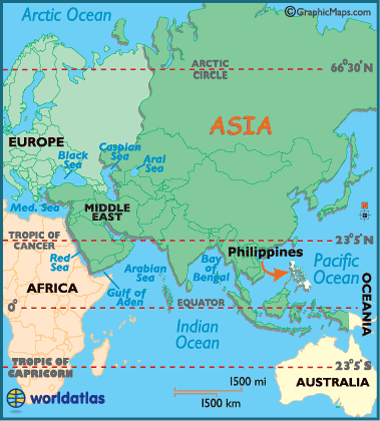 2. Orientation in the country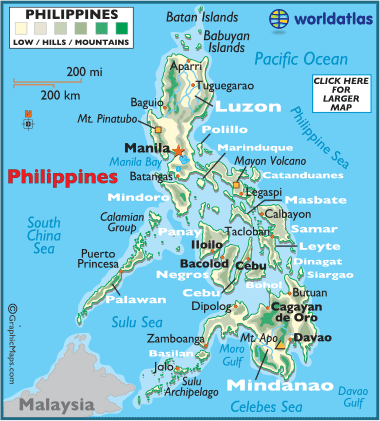 